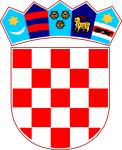 REPUBLIKA HRVATSKAZADARSKA ŽUPANIJAOPĆINA PRIVLAKA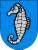 Ivana Pavla II, 4623233 PRIVLAKAKLASA: 112-01/19-01/02URBROJ: 2198/28-03-19-7Privlaka, 23. siječnja 2019. godine	Na temelju članka 20. Zakona o službenicima i namještenicima u lokalnoj i područnoj (regionalnoj) samoupravi (Narodne novine broj 86/08, 61/11, 04/18 – nadalje: Zakon), Povjerenstvo za provedbu javnog natječaja, objavljujeDOPUNU OBAVIJESTI O PROVEDBI PRETHODNE PROVJERE ZNANJA I SPOSOBNOSTI KANDIDATAObavijest o provedbi prethodne provjere znanja i sposobnosti kandidata KLASA: 112-01/19-01/02, URBROJ: 2198/28-03-19-6 od  21. siječnja 2019. godine dopunjuje se na način da se utvrđuje da su na javni natječaj pristigle dvije  prijave, obje pravodobne i potpune, te se utvrđuje lista kandidata prijavljenih na natječaj koji ispunjavaju formalne uvjete propisane natječajem i koji se pozivaju na prethodnu provjeru znanja i sposobnosti kako slijedi: Kristijan Kitner, mag.oec. Ivana Skoblar, mag.iur. DostavitiOglasna ploča, ovdjeWeb stranica Općine Privlaka:  www.privlaka.hr Pismohrana, ovdjePovjerenstvo za provedbu natječajaPredsjednicaNina Škibola, mag.iur.